Генеральному директору АО «НЭСК»Аликову К.БЗАЯВКА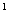 юридического лица (индивидуального предпринимателя), физического лица на присоединение энергопринимающих устройств____________________________________________________________________________ (полное наименование заявителя - юридического лица; фамилия, имя, отчество заявителя - индивидуального предпринимателя)2. Номер записи в Едином государственном реестре юридических лиц (номер записи в Едином государственном реестре индивидуальных предпринимателей) и дата ее внесения в реестр__________________________________________________________________________________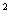 Паспортные данные: серия номер выдан (кем, когда) ___________________________________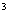 Место нахождения заявителя, в том числе фактический адрес _________________ _____________________________________________________________________ (индекс, адрес)3_1. Страховой номер индивидуального лицевого счета заявителя (для физических лиц) __________________________________________________________________________________В связи с ____________________________________________________________________ (увеличение объема максимальной мощности, новое строительство, изменение категории надежности электроснабжения и др. - указать нужное)просит осуществить технологическое присоединение __________________________________ (наименование энергопринимающих устройств для присоединения),расположенных _________________________________________________________________ (место нахождения энергопринимающих устройств)Количество точек присоединения с указанием технических параметров элементов энергопринимающих устройств ______________________________________________________ (описание существующей сети для присоединения, максимальной мощности (дополнительно или вновь) или (и) планируемых точек присоединения)Максимальная мощность энергопринимающих устройств (присоединяемых и ранее присоединенных) составляет _______ кВт при напряжении _______ кВ (с распределением по точкам присоединения: точка присоединения _____________ - ___________________ кВт, точка присоединения ___________ - _____________ кВт), в том числе: 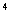 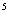 а) максимальная мощность присоединяемых энергопринимающих устройств составляет ______ кВт при напряжении _______ кВ со следующим распределением по точкам присоединения:точка присоединения ___________ - _____________ кВт;точка присоединения ___________ - _____________ кВт;б) максимальная мощность ранее присоединенных энергопринимающих устройств составляет _______ кВт при напряжении _______ кВ со следующим распределением по точкам присоединения:точка присоединения ___________ - _____________ кВт;точка присоединения ___________ - _____________ кВт;7. Количество и мощность присоединяемых к сети трансформаторов ________ кВА.8. Количество и мощность генераторов9. Заявляемая категория надежности энергопринимающих устройств: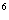 I категория ___________ кВт;II категория ___________ кВт;III категория ___________ кВт;10. Заявляемый характер нагрузки (для генераторов - возможная скорость набора или снижения нагрузки) и наличие нагрузок, искажающих форму кривой электрического тока и вызывающих несимметрию напряжения в точках присоединения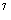 11. Величина и обоснование величины технологического минимума (для генераторов)12. Необходимость наличия технологической и (или) аварийной брони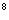 Величина и обоснование технологической и аварийной брони13. Сроки проектирования и поэтапного введения в эксплуатацию объекта (в том числе по этапам и очередям), планируемое поэтапное распределение максимальной мощности:14. Гарантирующий поставщик (энергосбытовая организация), с которым планируется заключение договора энергоснабжения (купли-продажи электрической энергии (мощности)): АО «Горэлектросеть» г. Невинномысск.Заявители, максимальная мощность энергопринимающих устройств которых составляет свыше 150 кВт и менее 670 кВт, пункты 7, 8, 11 и 12 настоящей заявки не заполняют.Приложения:(указать перечень прилагаемых документов)1. ________________________________________________________________________________2. ________________________________________________________________________________3. ________________________________________________________________________________4. ________________________________________________________________________________Руководитель организации (заявитель) _________________________________(фамилия, имя, отчество)___________________________________(выделенный оператором подвижной радиотелефонной связи абонентский номер и адрес электронной почты заявителя)________________ За исключением лиц, указанных в пунктах 12.1-14 Правил технологического присоединения энергопринимающих устройств потребителей электрической энергии, объектов по производству электрической энергии, а также объектов электросетевого хозяйства, принадлежащих сетевым организациям и иным лицам, к электрическим сетям.Для юридических лиц и индивидуальных предпринимателей.Для физических лиц.Максимальная мощность указывается равной максимальной мощности присоединяемых энергопринимающих устройств в случае отсутствия максимальной мощности ранее присоединенных энергопринимающих устройств (то есть в пункте 6 и подпункте "а" пункта 6 настоящего приложения величина мощности указывается одинаковая).Классы напряжения (0,4; 6; 10) кВ.Не указывается при присоединении генерирующих объектов.Заявители, максимальная мощность энергопринимающих устройств по одному источнику электроснабжения которых составляет свыше 150 кВт и менее 670 кВт, указывают только характер нагрузки (для производственной деятельности).Для энергопринимающих устройств потребителей электрической энергии.Этап (очередь) строительстваПланируемый срок проектирования энергопринимающего устройства (месяц, год)Планируемый срок введения энергопринимающего устройства в эксплуатацию (месяц, год)Максимальная мощность энергопринимающего устройства (кВт)Категория надежности(должность) (подпись) "___" _____________ 20___ г. "___" _____________ 20___ г. "___" _____________ 20___ г. "___" _____________ 20___ г. М.П. М.П. М.П. М.П. 